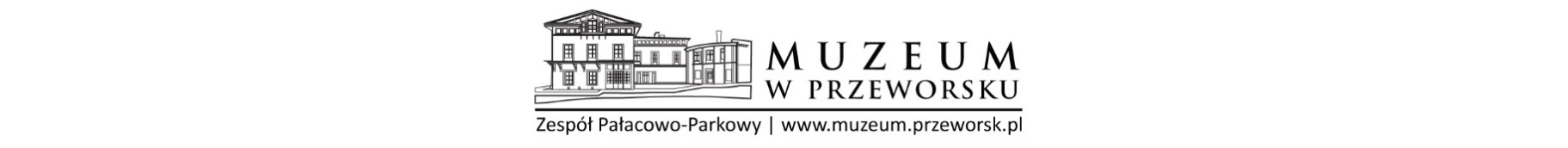 OFERTA EDUKACYJNA  NA ROK SZKOLNY 2023/2024Naszą ofertę edukacyjną, zajęcia i lekcje prowadzone w przestrzeni muzealnej, w Pałacu Lubomirskich, w Muzeum Pożarnictwa, w Zespole Pałacowo-Parkowym oraz w obszarze historycznego miasta Przeworska, kierujemy do następujących grup odbiorców: - wychowankowie świetlic i przedszkoli oraz uczniów klas „0”,- dzieci młodsze z klas I-IV szkół podstawowych,- dzieci starsze i młodzież z klas V-VIII szkół podstawowych,- dzieci i młodzież niepełnosprawni,- młodzież szkół średnich,- studenci,- seniorzy,- dorośli niepełnosprawni. Każdy z tematów staramy się dostosować do poziomu percepcji odbiorców,  zależnie od grupy wiekowej i intelektualnej. Podczas lekcji muzealnych, prowadzonych w pomieszczeniach ekspozycji muzealnych, prezentujemy eksponaty i dokumenty archiwalne ze zbiorów Muzeum. Zajęcia mogą mieć formę prelekcji ilustrowanej pokazem slajdów, filmów czy nagraniami dźwiękowymi. Zajęcia prowadzone są jako praktyczne zajęcia warsztatowe – plastyczne i techniczne. Zajęcia plenerowe mają formę wycieczki (spaceru) i odbywają się na terenie Zespołu Pałacowo-Parkowego oraz na terenie historycznego miasta Przeworska. Zajęcia powadzą pracownicy merytoryczni i instruktorzy Muzeum:mgr Małgorzata Wołoszyn – historyk, tel. 16 628 44 04 wew. 25mgr Katarzyna Ignas – etnograf, tel. 604 224 145mgr Wojciech Kruk – historyk, tel. 16 648 84 39mgr Szymon Wilk – historyk, tel. 16 628 44 04 wew. 25mgr Edyta Bieniasz –  historyk sztuki, tel. 16 628 44 04 wew. 22Jolanta Sagan-Thomas – instruktor, tel. 575 939 593Czas trwania zajęć uzgadnia się indywidualnie, stosownie do wieku, percepcji i potrzeb odbiorców oraz tematyki lekcji. Lekcja może trwać od 20 do 120 minut. Opłaty: - zwiedzanie: Pałac Lubomirskich: 17 zł – bilet normalny i 13 zł – bilet ulgowyMuzeum Pożarnictwa: 15 zł – bilet normalny i 11 zł – bilet ulgowyPałac i Muzeum Pożarnictwa− bilet łączony: 24 zł- normalny i 18 zł− ulgowy- lekcje muzealna prowadzona w pomieszczeniu i w plenerze: wychowankowie przedszkoli i  świetlic, uczniowie klas 0, osoby niepełnosprawne – 10 zł od osoby- lekcja muzealna prowadzona w pomieszczeniu i w plenerze: uczniowie klas I-VIII szkoły podstawowej, szkół średnich, studenci, seniorzy, pozostali –12 zł od osoby- zajęcia warsztatowe: uczniowie klas I-VIII szkoły podstawowej, szkół średnich, studenci – 12 zł od osoby- zajęcia warsztatowe: wychowankowie przedszkoli i  świetlic, uczniowie klas 0, osoby niepełnosprawne – 10 zł od osoby- wycieczka – 50 zł/1 godz. od grupy zorganizowanej dzieci i młodzieży- wycieczka – 100 zł/1 godz. od grupy zorganizowanej dorosłych - wstęp bezpłatny – zajęcia questowe, ścieżka przyrodnicza, plener artystyczno-malarskiLEKCJE Z HISTORII PRZEWORSKAPROWADZI: MGR HISTORII - MAŁGORZATA WOŁOSZYNKONTAKT TELEFONICZNY: 16 628 44 04 wew. 25OPŁATA ZA UDZIAŁ: 12 ZŁ OD OSOBYPRZEWIDZIANY CZAS TRWANIA LEKCJI OD 45 MIN. DO 120 MIN.PRELEKCJE ILUSTROWANE SLAJDAMI Przeworsk w obiektywie Tadeusza Michno.Historia przeworskiego sportu.Dawny Przeworsk w pocztówce i fotografii do 1944 r. Krótka historia kolei lokalnej Przeworsk-Dynów. Dzieje Ordynacji Przeworskiej Książąt Lubomirskich.„Kultura przeworska” – co współczesny przeworszczanin powinien wiedzieć o archeologicznej kulturze przeworskiej.Cykl 3 prelekcji poświęconych II wojnie światowej:  - Przeworski wrzesień 1939 r. - Życie codzienne w okupowanym Przeworsku - Losy przeworszczan pod okupacją niemiecką LEKCJE MUZEALNE Z WYKORZYSTANIEM EKSPONATÓW, PROWADZONE W POMIESZCZENIACH EKSPOZYCJI Z wizytą w muzeum – co to jest muzeum? Odkrywanie muzeum i zgromadzonych w nim eksponatów.Przywileje dla miasta Przeworska XV-XVIII w.Historia Cukrowni w Przeworsku. Losy przeworskich Żydów.Korzenie tradycji rodzinnej – przeworskie rody mieszczańskie w XVIII-XX w.Mistrz i jego warsztat - rola cechów rzemieślniczych w życiu miasta.Życie codzienne w pałacu magnackim w XIX w.„O starym Przeworsku gawęda” – historia Przeworska.Przeworsk – miasto obronne.Ruch niepodległościowy w Przeworsku: powstanie listopadowe, powstanie styczniowe, Polskie Towarzystwo Gimnastyczne „Sokół”.LEKCJE MUZEALNE, KTÓRE MOGĄ BYĆ  POŁĄCZONE Z ZAJĘCIAMI PLASTYCZNYMI, ADRESOWANE DO MŁODSZYCH GRUP WIEKOWYCHIluminowany inicjał twojego imienia Jak powstaje cukier?  „Mówić prosto o rzeczach trudnych – przeworski wrzesień”.ZAJĘCIA PLENEROWEHistoria przeworskiej kolei wąskotorowej „Pogórzanin” – lekcja na stacji „Przeworsk Wąski”, ul. Lubomirskich 14.Listopadowe wspomnienia o przeworskich bohaterach – lekcja na cmentarzu.Przeworsk znany i nieznany – propozycja lekcji muzealnej w formie wycieczki do miasta Przeworska. Uwaga! Opłata za przewodnika wynosi  50 zł za 1 godz. zajęć  (grupa zorganizowana).LEKCJE Z ETNOGRAFII REGIONU PRZEWORSKIEGOPROWADZI: MGR ETNOLOGII – KATARZYNA IGNASKONTAKT TELEFONICZNY: 604 224 145OPŁATA ZA UDZIAŁ: 12 ZŁ OD OSOBYPRZEWIDZIANY CZAS TRWANIA LEKCJI OD 45 MIN. DO 120 MIN.PRELEKCJE ILUSTROWANE SLAJDAMI Roślina w kulturze ludowej: apotropeion i panaceum. Wesele jedzie od Przeworska! Tradycyjne wesele regionu przeworskiego.Pamiątka dobrej sławy przeworszczan i wyganianie diabła, czyli wielkotygodniowe bębnienie w Przeworsku. Władca zimy - Św. Mikołaj Biskup  w tradycji i kulcie religijnym.Święty Antoni Padewski – patron od cennej zguby - kult św. Antoniego w regionie przeworskim. LEKCJE MUZEALNE Z WYKORZYSTANIEM EKSPONATÓW, PROWADZONE W POMIESZCZENIACH EKSPOZYCJI„Malowany wózek, para siwych koni…” Dawne zabawki wiejskie, drewniane i gliniane.Skąd się wzięło muzeum ?Magiczny czas świąt Bożego Narodzenia.Z kolędą przez wieś - dawne kolędowanie na wsiach przeworskich.Od Wstępnej Środy do oblewanego poniedziałku – obrzędowość Wielkiego Postu i Wielkanocy na wsi przeworskiej.Tradycyjne rzemiosła wiejskie.Nalejcie wosku na wodę ujrzycie swoją przygodę – kawalerskie i panieńskie wróżby w wigilie św. Katarzyny i św. Andrzeja.Polska sztuka ludowa – tematyka, techniki, style – w oparciu o Kolekcję Współczesnej Sztuki Ludowej im. Stefanii Walkowiak ze zbiorów Muzeum.LEKCJE MUZEALNE, KTÓRE MOGĄ BYĆ  POŁĄCZONE Z ZAJĘCIAMI PLASTYCZNYMI, ADRESOWANE DO MŁODSZYCH GRUP WIEKOWYCHWzornik przeworski. Regionalne zdobnictwo artystyczne - przykłady do naśladowania i inspiracje.Kalendarz z przysłowiami .Opowieść o drzewku wigilijnym – regionalne zdobnictwo bożonarodzeniowe.Zagadki ludowego stroju przeworskiego. ZAJĘCIA PLENEROWEDom przysłupowy, węgieł na obłap, gonty i kiczka – regionalne budownictwo drewniane (na przykładzie skansenu „Pastewnik”).LEKCJE Z HISTORII POŻARNICTWAPROWADZI: MGR HISTORII – WOJCIECH KRUKKONTAKT TELEFONICZNY: 16 648 84 39OPŁATA ZA UDZIAŁ: 12 ZŁ OD OSOBYPRZEWIDZIANY CZAS TRWANIA LEKCJI OD 45 MIN. DO 120 MIN.LEKCJE MUZEALNE Z WYKORZYSTANIEM EKSPONATÓW, PROWADZONE W POMIESZCZENIACH EKSPOZYCJILeon Trybalski i jego muzeum.Jak zmieniały się formy bojowych wozów strażackich  - prezentacja odrestaurowanego samochodu bojowego Dodge. Dzieje Ochotniczej Straży Pożarnej w Przeworsku.Gaszenie pożarów dawniej i dziś - rozwój techniki gaśniczej na przestrzeni wieków.Hełmy używane w polskich strażach pożarnych od połowy XIX w. do współczesności.Zasłużeni działacze polskiego pożarnictwa.Święty Florian – patron chroniący od ognia.ZAJĘCIA PLENEROWEBudowa i obsługa dawnego sprzętu pożarniczego. Przeworskimi śladami Pana Trybalskiego –  uczestnicy udają się na 45-minutowy spacer po Przeworsku, zatrzymując się w miejscach, związanych z działalnością Leona Trybalskiego, założyciela Muzeum Pożarnictwa w Przeworsku. LEKCJE MUZEALNE ADRESOWANE DO WYCHOWANKÓW PRZEDSZKOLI, KLAS „0” I ŚWIETLIC OPŁATA ZA LEKCJĘ MUZEALNĄ WYNOSI:  10 ZŁWSZYSTKIE TEMATY REALIZOWAĆ MOŻNA W KLASACH I-III SZKOŁY PODSTAWOWEJ, WÓWCZAS OPŁATA ZA ZAJĘCIA WYNOSI: 12 ZŁCZAS TRWANIA ZAJĘĆ – DO UZGODNIENIA Z OPIEKUNEM GRUPYTEL. KONTAKTOWY  MUZEUM W PRZEWORSKU  575 93 95 93Jak dawniej gaszono pożary? – lekcja prowadzona jest w salach Muzeum Pożarnictwa  w Przeworsku. Dzieci zapoznają się z zabytkowymi sikawkami (ręcznymi i konnymi) służącymi  do gaszenia pożarów. Umożliwia się dzieciom samodzielne uruchomienie wybranego strażackiego sprzętu bojowego.Autoportret ze zwierzątkiem – zajęcia w sali balowej Pałacu Lubomirskich, dzieci zapoznają się z portretami malarskimi i fotograficznymi  ze zbiorów Muzeum, których bohaterami są zwierzęta i ludzie. Zadanie polega na wykonaniu szkicu ołówkowego autoportretu ze zwierzątkiem. Legendy przeworskie (legenda o lipie Sobieskiego, legenda o przeworskich podziemiach, legenda o mufku futrzanym) – lekcja odbywa się w wybranych salach pałacu Lubomirskich. Dzieci zapoznają się z legendami dotyczącymi  postaci  historycznych, związanych z pałacem w Przeworsku. Lekcja może być połączona z zajęciami plastycznymi, podczas których dzieci ilustrują wybraną legendę.  Życie codzienne Książąt Lubomirskich w przeworskim pałacu – lekcja odbywa się we wnętrzach pałacowych. Dzieci dowiadują się jak wyglądało życie codzienne mieszkańców pałacu. Lekcja może być połączona z zajęciami plastycznymi.Świat naszych dziadków i pradziadków – dzieci zapoznają się z przedmiotami – eksponatami muzealnymi, które wyszły z użycia  i  przedmiotami, których nadal się używa, choć ich forma uległa zmianie.  Lekcja może być połączona z zajęciami plastycznymi, podczas których dzieci rysują przedmioty  - eksponaty muzealne, zestawiając je z przedmiotami współczesnymi. Przeworsk znany i nieznany  - zwiedzanie Przeworska  dla najmłodszych (4 trasy wycieczkowe do wyboru: 1. Pałac  Lubomirskich – Kościół farny, 2.Pałac Lubomirskich – Ratusz, 3. Pałac Lubomirskich –  Klasztor OO. Bernardynów, 4. Pałac Lubomirskich  - Kopiec tatarski) Zwiedzanie trwa ok. 45 min. UWAGA ! Opłata za przewodnika wynosi: 50 zł.Jak powstaje cukier? – dzieci zapoznają się z eksponatami związanymi z Cukrownią „Przeworsk”; w przystępnej formie historyjki obrazkowej dowiadują się o technologii wyrobu cukru z buraków cukrowych. Następnie kolorują kolorowankę o tej treści. Kolorowy strój ludowy – dzieci zapoznają się z eksponatami – elementami przeworskiego ludowego stroju odświętnego. Następnie kolorują konturowy rysunek stroju ludowego. Legenda o Świętym Mikołaju Biskupie – dzieci poznają historię życia św. Mikołaja ilustrowaną materiałem ikonograficznym. Zapoznają się z eksponatami związanymi z kultem Świętego. Na zakończenie zajęć przygotowują pocztówkę z wizerunkiem św. Mikołaja. Papierowy aniołek na drzewko – dzieci zapoznają się ze sposobami wykonywania dawnych ozdób choinkowych z papieru i bibuły. Wykonują samodzielnie aniołka, używając gotowej główki papierowej i bibuły. Najprostsza palma przeworska – podczas zajęć dzieci dowiadują się o wierzeniach związanych z palmą wielkanocną. Wykonują tradycyjną palmę przeworską  z czterech roślin: trzciny, jałowca, kłokoczki i bazi. Gry, zabawy, wyliczanki, zagadki – lekcja w plenerze (teren Zespołu Pałacowo-Parkowego). Uczestnicząc aktywnie w lekcji dzieci  zapoznają się z dawnymi wiejskimi grami i zabawami, uczą się wyliczanek, odgadują zagadki. Lekcja odbywa się przy sprzyjających warunkach w parku na terenie Zespołu Pałacowo-Parkowego w Przeworsku. W ogrodzie księcia Henryka – lekcja odbywa się na terenie Zespołu Pałacowo-Parkowego. Dzieci spacerują po parku, zapoznają się z roślinnością, poznają ciekawostki przyrodnicze. Moja pierwsza wizyta w muzeum – lekcja dla najmłodszych,  odbywa się w sali balowej Pałacu Lubomirskich. Dzieci w przyjaznej atmosferze zapoznają się i oswajają z muzeum. PROPOZYCJA ROCZNEGO CYKLU LEKCJI MUZEALNYCHPH. „POZNAJEMY MUZEUM W PRZEWORSKU”Podczas lekcji muzealnych w ciągu 10 miesięcy roku szkolnego, dzieci zapoznają się z eksponatami muzealnymi, które ilustrują poszczególne tematy. Prezentujemy także fotografie  z naszych zbiorów (w formie pokazu slajdów), nagrania dźwiękowe, filmy. Nauczyciel może również zaproponować i uzgodnić autorski cykl lekcji muzealnych w oparciu o całościową ofertę edukacyjną.(Opłata za lekcje muzealne wynosi 12 zł od ucznia, opłata za zwiedzanie – bilet ulgowy: 13 zł lub 11 zł)WRZESIEŃ: „Mówić prosto o rzeczach trudnych – przeworski wrzesień” – lekcja muzealna nt. II wojny światowej skierowana do młodszych klas szkoły podstawowej – prowadzi mgr Małgorzata WołoszynPAŹDZIERNIK: „Świat naszych dziadków i pradziadków” – podczas lekcji muzealnej dzieci zapoznają się z przedmiotami – eksponatami muzealnymi, które wyszły już z użycia i przedmiotami, które nadal się używa, choć ich forma uległa zmianie – mgr M. WołoszynLISTOPAD: Zwiedzanie Muzeum w Przeworsku: wystawa historyczna i etnograficzna, pałac Książąt Lubomirskich – zwiedzanie z przewodnikiemGRUDZIEŃ: Magiczny czas świąt Bożego Narodzenia – lekcja muzealna nt. regionalnych zwyczajów bożonarodzeniowych – mgr Katarzyna Ignas STYCZEŃ: Z kolędą przez wieś – dawne zwyczaje kolędnicze na wsi przeworskiej – mgr K. Ignas lub Przeworsk – miasto obronne – mgr M. WołoszynLUTY: Legendy przeworskie (legenda o lipie Sobieskiego, legenda o przeworskich podziemiach, legenda o mufku futrzanym) – mgr M. WołoszynMARZEC: Kolorowy strój ludowy – dzieci zapoznają się z eksponatami – elementami przeworskiego stroju odświętnego. Lekcja może być połączona z zajęciami kolorowania konturowego rysunku stroju ludowego.  Lub do wyboru  lekcja muzealna nt. regionalnych zwyczajów wielkopostnych i wielkanocnych: Wielki Post i Wielkanoc na wsi przeworskiej – mgr K. Ignas KWIECIEŃ: Zwiedzanie Muzeum Pożarnictwa lub  lekcja muzealna: Jak dawniej gaszono pożary? – mgr Wojciech Kruk (Zapraszamy do udziału w kolejnej edycji konkursu plastycznego „Współcześni rycerze św. Floriana”)MAJ: „Kultura przeworska” – co współczesny przeworszczanin powinien wiedzieć o archeologicznej kulturze przeworskiej - zajęcia ilustrowane slajdami. (M. Wołoszyn) lub  Dawne zabawki wiejskie, drewniane i gliniane. Lekcja może być połączona z zajęciami plastycznymi – wykonywaniem pajacyka z tektury. (K. Ignas)CZERWIEC: Przeworsk znany i nieznany – propozycja lekcji muzealnej w formie 2-godzinnej wycieczki po mieście. Opłata za wycieczkę wynosi  50 zł od grupy za 1 godz. zajęć. Możliwe jest zwiedzanie krótszej trasy do wyboru: 1. Pałac Lubomirskich – Kościół farny. 2. Pałac  Lubomirskich – Ratusz. 3. Pałac Lubomirskich – Kopiec Tatarski. Wycieczki prowadzi mgr M. WołoszynZAJĘCIA PLENEROWE PROWADZONE NA TERENIE ZESPOŁU PAŁACOWO-PARKOWEGO W PRZEWORSKU I NA TERENIE MIASTA PRZEWORSKA W ROKU 2023/2024CZTERY PORY ROKU W ZESPOLE PAŁACOWO-PARKOWYM W PRZEWORSKU. Uczestnicy idą ścieżką przyrodniczą „Zabytkowy park w Przeworsku”; obserwują to, co widoczne i charakterystyczne jest w przyrodzie w okresie zimy, wiosny, lata i jesieni. (Kontakt w celu ustalenia terminu: 604 224 145). Ze ścieżki przyrodniczej „Zabytkowy park w Przeworsku” można również korzystać bez udziału pracownika merytorycznego Muzeum. Do pobrania w budynku Kordegardy są foldery z mapką, towarzyszące trasie. FLORA I FAUNA PRZEWORSKIEGO OGRODU. Uczestnicy poznają pomniki przyrody, rozpoznają i obserwują rośliny i zwierzęta w parku. (Kontakt w celu ustalenia terminu: 604 224 145) OGRÓD HISTORYCZNY PRZY DOMU LETNIM KSIĄŻĄT LUBOMIRSKICH W PRZEWORSKU. Zajęcia plenerowe prowadzone na terenie Zespołu Pałacowo Parkowego – dawnego ogrodu pałacowego. Uczestnicy poznają zarys dziejów ogrodu i parku krajobrazowego otaczającego letnią rezydencję książęcą w Przeworsku. Poznają pomniki przyrody i najstarsze budowle ogrodowe. (Kontakt w celu ustalenia terminu: 604 224 145) Lekcje 1-3 na terenie Zespołu Pałacowo-Parkowego w Przeworsku w ramach ścieżki przyrodniczej – wstęp bezpłatny. QUEST, CZYLI PRZECHADZKA Z KSIĘCIEM. Zajęcia, z podziałem na grupy 5-osobowe, prowadzone są na terenie Zespołu Pałacowo-Parkowego w Przeworsku. Dzieci idą ścieżką questu przygotowanego we współpracy z Fundacją Questingu i Fundacją Tradycyjna Zagroda. Po drodze rozwiązują zagadki i rebusy, poznając zakątki parku oraz dzieje rodziny Lubomirskich – mieszkańców przeworskiego pałacu. Udział w zajęciach questowych jest BEZPŁATNY. (Kontakt w celu ustalenia terminu: 575 939 593) PRZEWORSK ZNANY I NIEZNANY – WYCIECZKA DO MIASTA PRZEWORSKA Propozycja lekcji muzealnej w formie 2-godzinnej wycieczki po mieście. Możliwe jest zwiedzanie krótszej trasy do wyboru: 1. Pałac Lubomirskich – Kościół farny. 2. Pałac Lubomirskich – Ratusz. 3. Pałac Lubomirskich – Kopiec Tatarski. Opłata za przewodnika dla grupy zorganizowanej wynosi 50 zł za 1 godz. zajęć. (Kontakt w celu ustalenia terminu: mgr Małgorzata Wołoszyn - 16 628 44 04 wew. 25) JAK SIĘ ŻYŁO W DAWNYCH KLASZTORACH? – wycieczka szlakiem przeworskich klasztorów: Bożogrobców, Szarytek i Bernardynów, zapoznanie z dziejami poszczególnych wspólnot, terminologią zakonną i zwyczajami charakterystycznymi dla życia klasztornego w przeszłości. OD GOTYKU DO NEOBAROKU - architektura przeworskich świątyń i dzieła sztuki kryjące się w ich wnętrzach, zapoznanie ze stylami artystycznymi, twórcami i kontekstami ideowymi dotyczącymi poszczególnych zabytków.PRZEWORSKIE MADONNY - ikonografia maryjna, jej formy i typy na przykładzie dzieł znajdujących się w przeworskich kościołach, artystyczne implikacje kultu poszczególnych wizerunków.SZLAKIEM PRZEWORSKICH KAPLICZEK - mała architektura sakralna (XVIII-XX w.) w przestrzeni miasta Przeworska - okoliczności powstania wybranych obiektów, walory artystyczne i przesłanie ideowe (trasa 1,5 km) Opłata za udział w lekcji wynos 50 zł za 1 godz. zajęć . (Kontakt w celu ustalenia terminu: mgr Szymon Wilk - 16 628 44 04 wew. 25)PRZEWORSKIMI ŚLADAMI PANA TRYBALSKIEGO – uczestnicy udają się na 45- minutowy spacer po Przeworsku, zatrzymując się w miejscach, związanych z działalnością Leona Trybalskiego, założyciela Muzeum Pożarnictwa w Przeworsku. Opłata za udział w lekcji wynosi 50 zł za 1 godz. zajęć. (Kontakt w celu ustalenia terminu: mgr Wojciech Kruk - 16 648 84 39)LEKCJE MUZEALNE PROWADZONE TYMCZASOWO W OKRESIE PREZENTACJI OBRAZU ,,MADONNY Z DZIECIĄTKIEM’’ W MUZEUM W PRZEWORSKUMadonna z Dzieciątkiem - polska strata wojenna z Pałacu Lubomirskich w Przeworsku odzyskana przez Ministerstwo Kultury i Dziedzictwa Narodowego(Opłata za udział w lekcji wynosi 10 zł od osoby. Kontakt w celu ustalenia terminu: mgr Edyta Bieniasz – 16 628 44 04 wew. 22 lub mgr Szymon Wilk – 16 628 44 04 wew. 25)